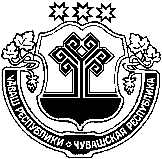 О внесении изменений в постановление  администрации Убеевского сельского поселения от 10.06.2015  № 40.1                В соответствии с Указом Президента Российской Федерации от 21.09.2009 № 1065 «О проверке достоверности и полноты сведений, представляемых гражданами, претендующими на замещение должностей федеральной государственной службы, и федеральными государственными служащими, и соблюдения федеральными государственными служащими требований к служебному поведению», в целях профилактики коррупционных и иных правонарушений, администрация Убеевского  сельского поселения   п о с т а н о в л я е т:1.	Внести в постановление администрации Убеевского сельского поселения от 10.06.2015  № 40.1  «Об определении должностных лиц кадровых служб, ответственных за работу по профилактике коррупционных и иных правонарушений в администрации Убеевского сельского поселения» следующее изменение:Пункт 1.  изложить в следующей редакции:«1. Определить должностное лицо в администрации Убеевского сельского поселения, ответственное за:1) обеспечение соблюдения запретов, ограничений и требований, установленных в целях противодействия коррупции лицами, замещающими муниципальные должности в представительном органе городского поселения;2) принятие мер по выявлению и устранению причин и условий, способствующих возникновению конфликта интересов на муниципальной службе;3) осуществление реализации мероприятий плана по противодействию коррупции в администрации поселения;4) оказание консультативной помощи муниципальным служащим, лицам, замещающим муниципальные должности, руководителям организаций, находящихся в введении администрации поселения, по вопросам связанным с применением законодательства Российской Федерации о противодействии коррупции, а также с подготовкой сообщений о фактах коррупции;5)  обеспечение соблюдения в администрации поселения законных прав и интересов муниципальных служащих, замещающих должности муниципальной службы в администрации поселения, сообщивших о ставших им известных фактах коррупции;6) обеспечение реализации муниципальными служащими, замещающими должности муниципальной службы в администрации поселения, обязанности уведомлять представителя нанимателя (работодателя), органы прокуратуры или другие государственные органы обо всех случаях обращения к ним каких-либо лиц в целях склонения к совершению коррупционных правонарушений;7) участие в осуществлении проверок:	соблюдения муниципальными служащими, замещающими должности муниципальной службы в администрации поселения, запретов, ограничений и требований, установленных в целях противодействия коррупции; соблюдения гражданами, замещавшими должности муниципальной службы в администрации поселения, ограничений при заключении ими после увольнения с муниципальной службы трудового договора и (или) гражданско-правового договора в случаях, предусмотренных федеральными законами; 8) участие в подготовке в пределах своей компетенции проектов муниципальных правовых актов по вопросам противодействия коррупции;9) размещение сведений о доходах в информационно-телекоммуникационной сети «Интернет», представленных: а) муниципальными служащими, замещающими должности муниципальной службы в администрации поселения; б) лицами, замещающими муниципальные должности в представительном органе городского поселения; 10) организация в пределах своей компетенции антикоррупционного просвещения муниципальных служащих, замещающих должности муниципальной службы в администрации поселения.2. Контроль за исполнением настоящего постановления оставляю за собой.     3. Настоящее постановление вступает в силу после его официального опубликования в периодическом печатном издании «Вестник Убеевского сельского поселения».Глава Убеевскогосельского поселения				                          Н.И.ДимитриеваЧĂВАШ  РЕСПУБЛИКИКРАСНОАРМЕЙСКИ РАЙОНĚЧУВАШСКАЯ РЕСПУБЛИКА КРАСНОАРМЕЙСКИЙ РАЙОН             УПИ ЯЛ ПОСЕЛЕНИЙĚН АДМИНИСТРАЦИЙĚ ЙЫШĂНУ  2020.05.21        № 35Упи салиАДМИНИСТРАЦИЯУБЕЕВСКОГОСЕЛЬСКОГО ПОСЕЛЕНИЯ ПОСТАНОВЛЕНИЕ21.05. 2021    №  35с. Убеево